I enjoy eating pasta with salmon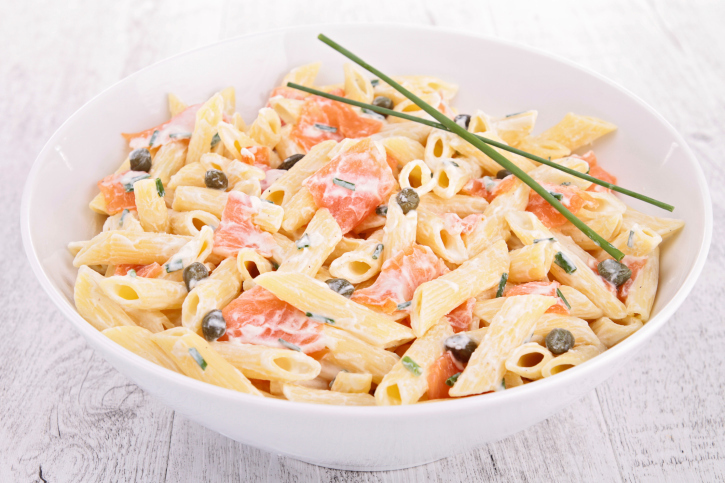 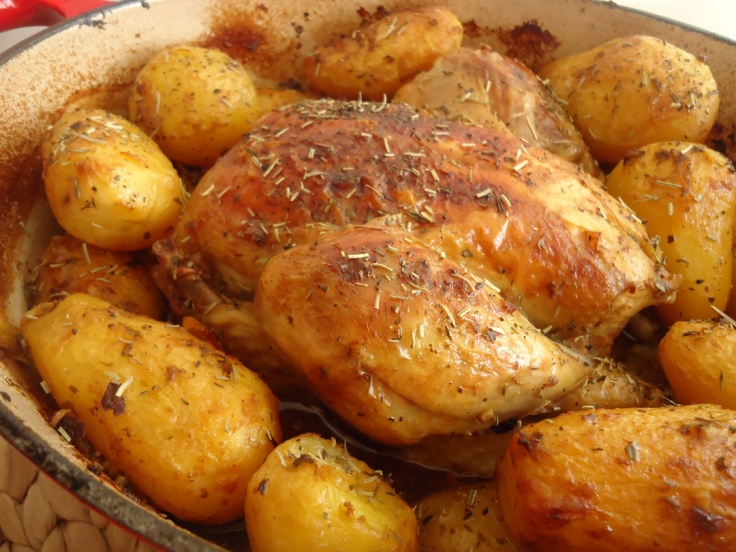 I love eating Roast chicken with potatoes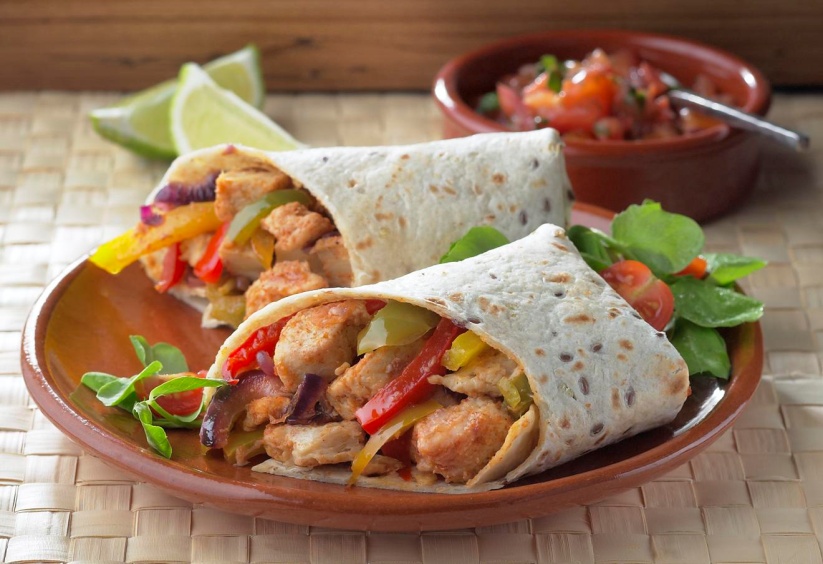 Sometimes, I eat fajitas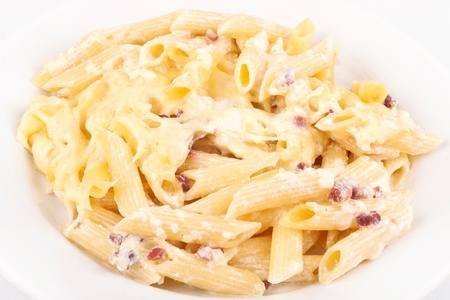 I regularly eat pasta carbonara I adore eating tomato salad with mozzarella 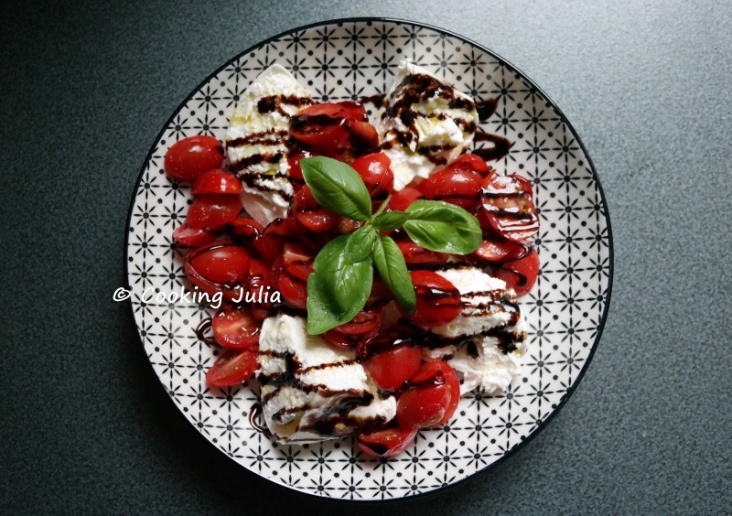 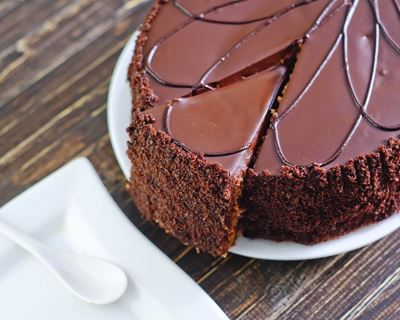 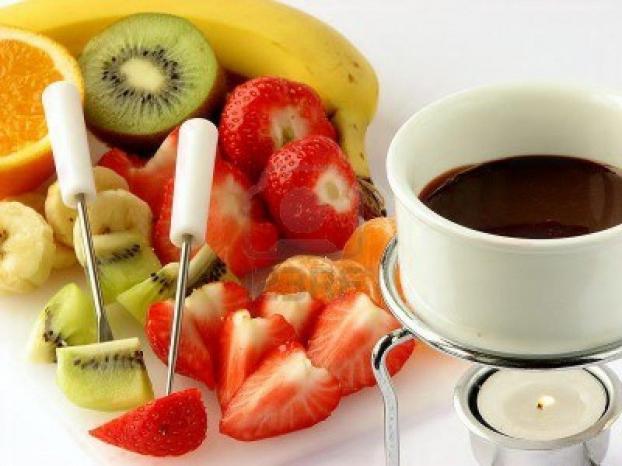 My favorite dessert is chocolate fondue	And sometimes I eat chocolate cake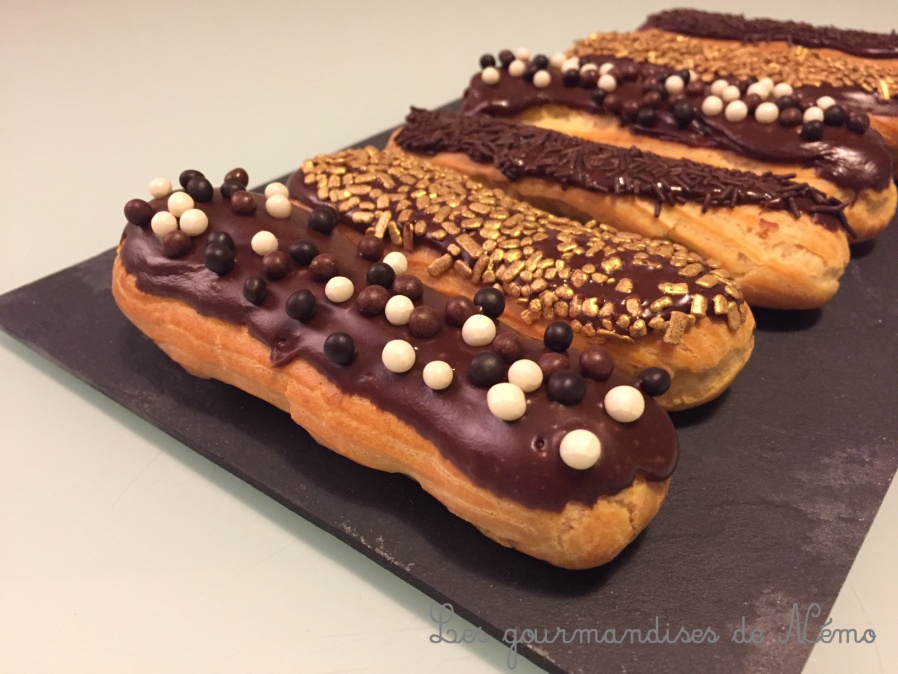   I’m crazy about éclair au chocolat I can’t stand eating broccolis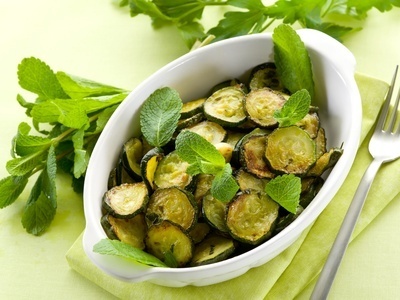 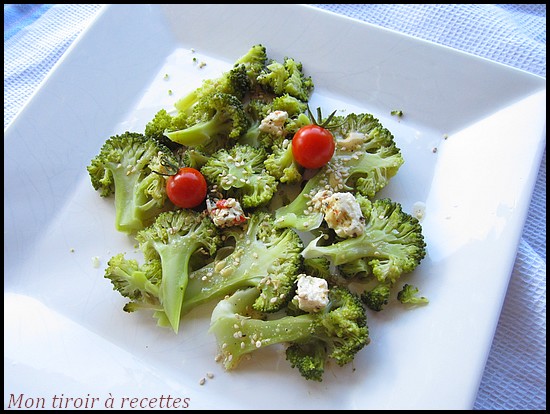 I hate eating zucchini